T.C. 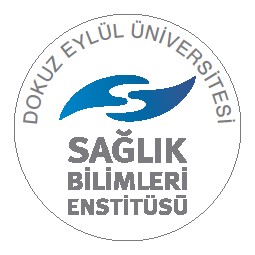 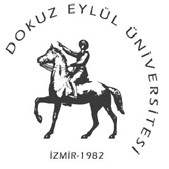 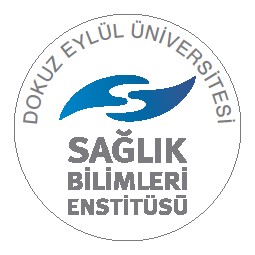 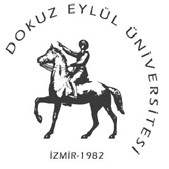 DOKUZ EYLÜL ÜNİVERSİTESİ SAĞLIK BİLİMLERİ ENSTİTÜSÜ MÜDÜRLÜĞÜ TEZ SAVUNMA SINAVINDAN SONRA TESLİM EDİLMESİ GEREKEN BELGELERDİLEKÇE: Mezun adayı, tez savunma sınavından sonraki bir ay içinde mezuniyet belgelerini aşağıdaki yazı ekinde Enstitümüz Öğrenci İşleri Birimine teslim etmek zorundadır. 1.CİLTLİ TEZ:“Tez Kabul ve Yazım Kuralları” kitapçığına uygun yazılmış, kapaklı ve/veya ciltli, imzaları orijinal, danışmanın yazılı olarak onayladığı 1 adet ciltli tez.2.CD: CD üzerine tezin başlığı, yazar adı, yükseköğretim kurumu adı, enstitü adı bilgileri okunaklı olarak yazılmalıdır.1 adet CD içerisinde; 2 farklı formatta düzenlenen tezinizin pdf hali aşağıda belirtilen şekilde CD’ye kayıtlanmalıdır. 1. Formatta düzenlenen tezin PDF dosyası : Dış kapaktan itibaren sonuna kadar (ARBİS formatında özgeçmiş, uygulama izinleri, etik kurul onayı ve varsa kurum izinleri ile bilgisayar ortamında olmayan diğer belgeler) taranmalı ancak kişisel verilerin (Islak imza ve tez yazarına ait TC kimlik no, Doğum yeri-tarihi, Email, Telefon, Adres, Fotoğraf ve onay sayfası)  yer almaması gerekmektedir (Belge ismi olarak; YÖK Tez Merkezi referans numarası yazılmalıdır). 2. Formatta düzenlenen tezin PDF dosyası : Dış kapaktan itibaren sonuna kadar (ARBİS formatında özgeçmiş, uygulama izinleri, etik kurul onayı ve varsa kurum izinleri ile bilgisayar ortamında olmayan diğer belgeler) taranmalıdır (Belge ismi olarak; Öğrenci İsim-Soyisim yazılmalıdır)      3.TEZ VERİ GİRİŞ FORMU: www.yok.gov.tr adresinden Ulusal Tez Merkezi başlığı altından "Yeni tez tarama" (http://tez2.yok.gov.tr/tezjic/tez.htm) sitesine üye olmanız gerekmektedir. Daha sonra size verilen şifre ile "üye oturumu" ndan giriş yaparsanız tez veri giriş formuna erişebilirsiniz. Her tez için “Tez Veri Giriş Formu” tez yazarı tarafından online olarak doldurulup, referans numarası alınmalı ve 1 adet çıktısı imzalanarak tezle birlikte teslim edilmelidir.  Lisansüstü tezle ilgili patent başvurusu yapılması veya patent alma sürecinin devam etmesi durumunda    (iki yıl) ve yeni teknik, materyal ve metotların kullanıldığı, henüz makaleye dönüşmemiş veya patent gibi yöntemlerle korunmamış ve internetten paylaşılması durumunda 3. şahıslara veya kurumlara haksız kazanç imkanı oluşturabilecek bilgi ve bulguları içeren tezler için (altı ay) erteleme talep edilebilir. Erteleme talebi olması durumunda Enstitü Yönetim Kurulu Kararı alınması gerektiğinden Enstitüye dilekçe ile bildirilmelidir (Dilekçede danışman ve öğrencinin imzaları bulunmalıdır.)      4. ÖĞRENCİ KİMLİK KARTI     5. E-DEVLETTEN ALINMIŞ NÜFUS KAYIT ÖRNEĞİ	/YABANCI UYRUKLULAR İÇİN PASAPORT FOTOKOPİSİ6.BİLİMSEL ETKİNLİK PUANLAMA FORMU: Ekte sunulan “Bilimsel Etkinlik Puanlama Formu” doldurulmalıdır. 7.ÖZGEÇMİŞ: ARBİS Formatında olmalıdır.( https://arbis.tubitak.gov.tr/)8.KÜTÜPHANE İLİŞİK KESME FORMU9.TEZ KABUL ONAYI SAYFASI: SBE Tez Yazım Kılavuzunun 12.sayfasındaki formata yedek jüri üyeleri de eklenerek hazırlanmalıdır.10. MEZUN BİLGİ FORMU: DEÜ mezun bilgi sistemi üzerinden (https://mezun.deu.edu.tr/mezun-bilgi-formu/) veri girişi yapılmalıdır. Belgelendirmeye gerek yoktur.11. MAKALE TASLAĞI FORMU: 2012 yılından önce kayıtlanan öğrencilerden mezun olanların Doktora tezlerinin Sağlık Bilimleri Enstitüsü’ne teslimi sırasında tezle birlikte, yurt dışında genişletilmiş SCI kapsamında bir derginin yazım kurallarına uygun olarak teslime hazır ve danışmanı tarafından onaylanmış olarak web sayfasında sunulan “Makale Taslağı Formu”na (Formlar Belgeler DRF17) eklenmesi gerekmektedir..  	 	  	 	 	 	 	 	 	 	 	ENSTİTÜ MÜDÜRLÜĞÜ                      DOKUZ EYLÜL ÜNİVERSİTESİ Sağlık Bilimleri Enstitüsü Müdürlüğü’ne İnciraltı/İZMİR 	Enstitünüz 	………………………………………………………… 	Anabilim 	Dalı ………………………………………………...programı’ndan mezun oldum.  Mezuniyet Belgesini alabilmem için istenilen evraklar ekte sunulmuş olup, gereğinin yapılmasını arz ederim.           EKLER: Ciltli tez (renkli ve orijinal imzalı) (1 adet) Cd (1 adet)Tez Veri Giriş Formu (1 adet) Öğrenci kimlik kartı 5-  e-devletten alınmış nüfus kayıt örneği(https://www.turkiye.gov.tr/nvi-nufus-kayit-ornegi-belgesi-sorgulama )	Yabancı Uyruklular için pasaport fotokopisi Bilimsel etkinlik puanlama formu TÜBİTAK Arbis formatında özgeçmiş Kütüphane İlişik Kesme Formu Tez Kabul Onayı Sayfası (3 adet)Mezun Bilgi Formu doldurulmalıdır. (https://mezun.deu.edu.tr/mezun-bilgi-formu/)Makale Taslağı Formu (2012 yılından önce kayıtlanan öğrenciler teslim etmelidir.)T.C. Kimlik No 	 	: Cep Telefonu 	 	: E-mail 	 	 	: 	Ev Adresi ve Telefon No : 	 	 	 	 	 	 İş Adresi ve Telefon No   :  	 	 	 	 	 	 	 	Ad-Soyadı :  	 	 	 	 	 	 	 	Tarih        :  	 	 	 	 	 	 	 	İmza           : 